Тақырыбы: Қазақстан Президенті Н. Ә. Назарбаевтың «Тәуелсіздік дәуірі» жаңа кітабыМақсаты: Қазақстан Президенті Н. Ә. Назарбаевтың «Тәуелсіздік дәуірі» жаңа кітабымен таныстыру. Оқушылардың өз бетінше ізденуін қадағалау және білімдерін жетілдіру. Отанын сүюге, елін, жерін қорғауға тәрбиелеу.Сабақ барысыҰйымдастыруНегізгі бөлімҚазақстан Президенті Н. Ә. Назарбаевтың «Тәуелсіздік дәуірі» атты жаңа кітабы туралы айту. «Елбасымыздың жүрек төріндегі толғаныстарынан шыққан бұл кітапты бәріміздің қасиетті Отанымыз - Қазақстан Республикасының негізін қалаған Тұңғыш Президентіміздің өз қолымен жазылған Тәуелсіздік энциклопедиясы деп атауға толық негіз бар», - дейді тұсаукесер рәсімін жүргізген «Нұр Отан» партиясы Төрағасының Бірінші орынбасары Мұхтар Құл-Мұхаммед. Жаңа туындыда егемен мемлекеттің негізі қаланған күннен бастап оның қалыптасу кезеңдерінің ерекшеліктері мен 26 жылдық тәуелсіздік дәуіріндегі ішкі және сыртқы сын-қатерлерді еңсеруге байланысты қабылданған шешімдердің мән-мазмұны мен тетіктері егжей-тегжейлі баяндалады. Сондай-ақ, кітапта «қазақстандық даму үлгісінің» табиғаты мен оның эволюциясы, басты ұстанымдарымен қозғаушы күштері сараланған. Қазақстанды жаңғыртудың үш толқыны кеңінен ашып көрсетілген.Кітап еліміздің жаңа тарихын тұтас қамтыған, мазмұны аса бай 4 бөлімнен тұрады. Нақтырақ айтқанда, «Мемлекетіміздің дүниеге келуі. Қазақстанның бірінші жаңғыруы (1991-1995 жылдар)», «Ұлы бетбұрыс. Қазақстанның екінші жаңғыруының басталуы (1996-1999 жылдар)», «Қияға құлаш сермеу. Қазақстанның екінші жаңғыруы (2000-2010 жылдар)», «Қалыптасқан мемлекет. Қазақстанның үшінші жаңғыруы (2010-шы жылдар)» бөлімдері оқырман қауымның назарына ұсынылып отыр.Кітапта әр бөлімнің өзі бірнеше бөліктерге бөлінген. Олардың да атауларына зор мән беріліп, жаңа тарихымыз бен қазақстандық құндылықтардың дәуірлік оқиғалары нақты әрі дәл суреттелген. Атап айтқанда, «Тарихи әділеттілік салтанаты», «Тұғыры берік мемлекеттік құрылым», «Басты құндылығымыз - бейбітшілікті қастерлей білдік», «Жаңалықтың жылы лебі және қайта түлеген дәстүр», «Сыртқы саясат: тыңға түрен салғандай...», «Қияға көз тіккен Қазақстан барысы», «Баянды болсын Бас қала!», «Саяси тұрақтылықтың жемісі», «Тәуелсіздік рухымызды шыңдады», «Біз әлемдік дағдарыс сынағына төтеп бердік», «Бұрын-соңды болмаған зияткерлік өрлеу» және т.с.с. бөлімдерде еліміздің жарқын сәттері  дейін баяндалады..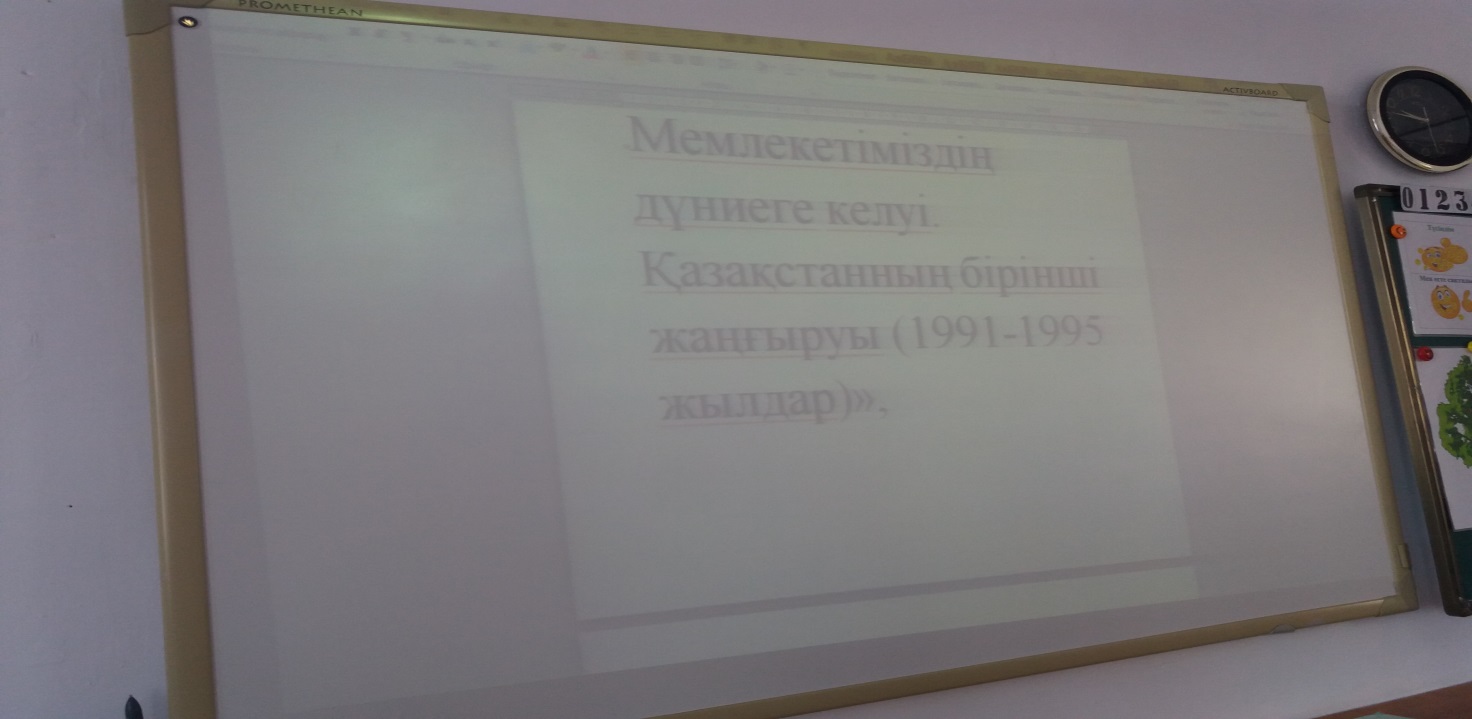 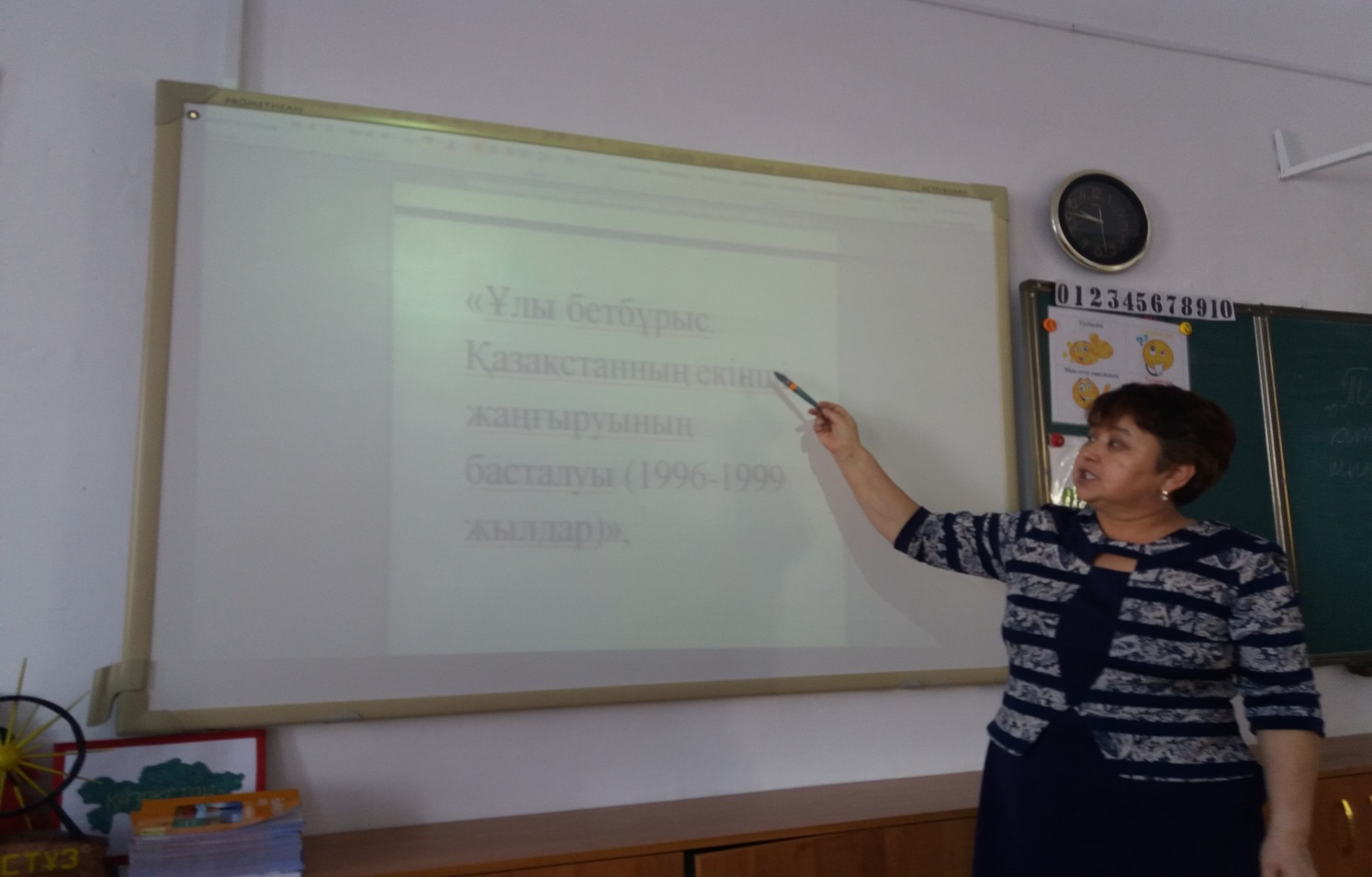 